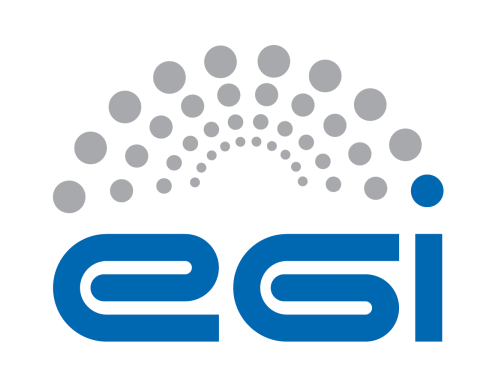 EGI-EngageTitle of the DocumentNumber (if app.)AbstractCOPYRIGHT NOTICE 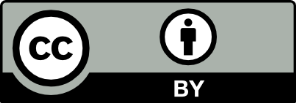 This work by Parties of the EGI-Engage Consortium is licensed under a Creative Commons Attribution 4.0 International License (http://creativecommons.org/licenses/by/4.0/). The EGI-Engage project is co-funded by the European Union Horizon 2020 programme under grant number 654142.DELIVERY SLIPDOCUMENT LOGTERMINOLOGYA complete project glossary and acronyms are provided at the following pages: https://wiki.egi.eu/wiki/Glossary https://wiki.egi.eu/wiki/Acronyms Executive summaryIntroductionService architectureThe service architecture provides an overview of the key (logical) service components and their dependencies to help better understand the structure and logical as well as technical setup of the service.High-Level Service architectureThese sections describe how the service is built. If already described in technical documentation please provide link.Highlight and shortly describe any change on the service architecture introduced by this release.Integration and dependenciesInsert a description and/or visualisation (figure) of the dependencies to other tools.If already described in technical documentation please provide link.Highlight and shortly describe any change on the dependencies to other tools introduced by this release.Release notesRequirements covered in the releaseList requirements that have been implemented in the releaseFeedback on satisfaction Who was involved in testing and what the outcome of the review wasDissemination and exploitation planExplain how you will make users aware of the result and encourage the use. What is the message to be communicated to the target group about the tool? How will the message be communicated and monitored?  Future plans Related workDate26 January 2016Activity[provide]Lead Partner[provide]Document StatusDRAFTDocument Linkhttps://documents.egi.eu/document/XXXNamePartner/ActivityDateFrom:Moderated by:Reviewed byApproved by:IssueDateCommentAuthor/Partnerv.1......v.nTool namePlease provide clear, short name of toolTool urlPlease provide url if applicableTool wiki pageLink to EGI wiki with description of the productFor JRA1 from https://wiki.egi.eu/wiki/ToolsDescriptionPlease provide a high-level description of what the service does and functionality included.Value propositionDescribe  how  the  new  or changed  service  alleviates specific user pains and/or supports its intended customer(s) to exploit new opportunitiesCustomer of the toolPlease describe customer of the tool. Customer commissions the service provider to receive the service, doing so on behalf of a number of users – specify the organisation type/category of the service e.g. NGI; RI; Resource ProviderUser of the servicePlease specify the user type/category of the service e.g. large research groups; individual researcher; site adminsUser Documentation Please provide urlTechnical Documentation Please provide urlProduct teamPlease provide institutions taking part in developmentLicensePlease provide license Source codePlease provide url